ПРОЄКТ (7)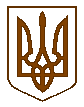 БілокриницькасільськарадаРівненськогорайонуРівненськоїобластіВИКОНАВЧИЙКОМІТЕТРІШЕННЯ____________   2021  року                                                                                 № ___Про надання дозволу на видалення зелених насадженьКеруючись   ст.30, 40 Закону України «Про місцеве самоврядування в Україні», ст. 28 Закону України «Про благоустрій  населених  пунктів», «Порядком   видалення  дерев,  кущів, газонів  і   квітників  у  населених  пунктах», затвердженого  Постановою  Кабінету  Міністрів  України  від  01.08.2006  року   №1045,  враховуючи необхідність проведення заходів з благоустрою населених пунктів та видалення аварійних дерев, які несуть загрозу майну та здоров’ю жителів, врахувавши акт обстеження зелених насаджень та місця їх росту №2/21 від 07.05.2021 року, виконавчий комітет Білокриницької сільської ради ВИРІШИВ:Затвердити акт обстеження зелених насаджень, що підлягають видаленню №2/21 від 07.05.2021  року (додається).Надати дозвіл на  видалення зелених насаджень у  загальній кількості ____ (______) одиниці відповідно до акту №2/21від 07.05.2021року та провести  ліквідацію  дерев  у зв’язку із  їх незадовільним  станом  (аварійні  та  сухостійні).Контроль з виконанням даного рішення покласти на заступника сільського голови з питань діяльності виконавчих органів В. Шкабару.Сільський голова                                                                       Тетяна ГОНЧАРУК